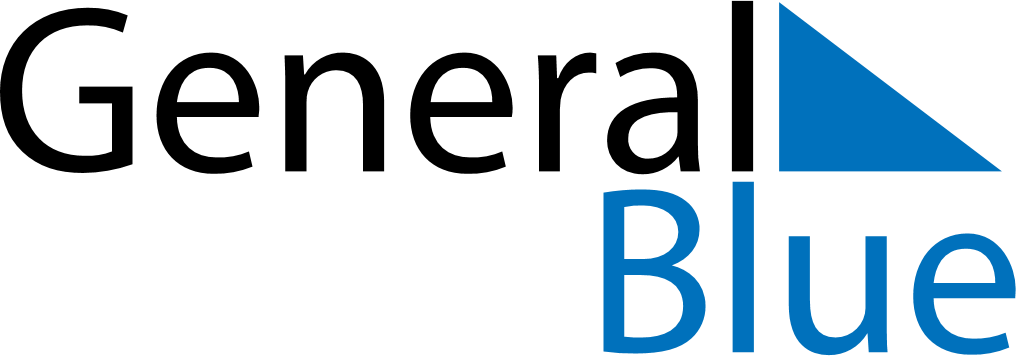 January 2024January 2024January 2024January 2024January 2024January 2024Minas, Lavalleja, UruguayMinas, Lavalleja, UruguayMinas, Lavalleja, UruguayMinas, Lavalleja, UruguayMinas, Lavalleja, UruguayMinas, Lavalleja, UruguaySunday Monday Tuesday Wednesday Thursday Friday Saturday 1 2 3 4 5 6 Sunrise: 5:31 AM Sunset: 7:56 PM Daylight: 14 hours and 24 minutes. Sunrise: 5:32 AM Sunset: 7:56 PM Daylight: 14 hours and 24 minutes. Sunrise: 5:33 AM Sunset: 7:56 PM Daylight: 14 hours and 23 minutes. Sunrise: 5:34 AM Sunset: 7:56 PM Daylight: 14 hours and 22 minutes. Sunrise: 5:34 AM Sunset: 7:56 PM Daylight: 14 hours and 22 minutes. Sunrise: 5:35 AM Sunset: 7:57 PM Daylight: 14 hours and 21 minutes. 7 8 9 10 11 12 13 Sunrise: 5:36 AM Sunset: 7:57 PM Daylight: 14 hours and 20 minutes. Sunrise: 5:37 AM Sunset: 7:57 PM Daylight: 14 hours and 19 minutes. Sunrise: 5:38 AM Sunset: 7:57 PM Daylight: 14 hours and 18 minutes. Sunrise: 5:39 AM Sunset: 7:56 PM Daylight: 14 hours and 17 minutes. Sunrise: 5:40 AM Sunset: 7:56 PM Daylight: 14 hours and 16 minutes. Sunrise: 5:40 AM Sunset: 7:56 PM Daylight: 14 hours and 15 minutes. Sunrise: 5:41 AM Sunset: 7:56 PM Daylight: 14 hours and 14 minutes. 14 15 16 17 18 19 20 Sunrise: 5:42 AM Sunset: 7:56 PM Daylight: 14 hours and 13 minutes. Sunrise: 5:43 AM Sunset: 7:56 PM Daylight: 14 hours and 12 minutes. Sunrise: 5:44 AM Sunset: 7:55 PM Daylight: 14 hours and 11 minutes. Sunrise: 5:45 AM Sunset: 7:55 PM Daylight: 14 hours and 10 minutes. Sunrise: 5:46 AM Sunset: 7:55 PM Daylight: 14 hours and 8 minutes. Sunrise: 5:47 AM Sunset: 7:55 PM Daylight: 14 hours and 7 minutes. Sunrise: 5:48 AM Sunset: 7:54 PM Daylight: 14 hours and 6 minutes. 21 22 23 24 25 26 27 Sunrise: 5:49 AM Sunset: 7:54 PM Daylight: 14 hours and 4 minutes. Sunrise: 5:50 AM Sunset: 7:53 PM Daylight: 14 hours and 3 minutes. Sunrise: 5:51 AM Sunset: 7:53 PM Daylight: 14 hours and 1 minute. Sunrise: 5:52 AM Sunset: 7:52 PM Daylight: 14 hours and 0 minutes. Sunrise: 5:53 AM Sunset: 7:52 PM Daylight: 13 hours and 58 minutes. Sunrise: 5:54 AM Sunset: 7:51 PM Daylight: 13 hours and 57 minutes. Sunrise: 5:55 AM Sunset: 7:51 PM Daylight: 13 hours and 55 minutes. 28 29 30 31 Sunrise: 5:56 AM Sunset: 7:50 PM Daylight: 13 hours and 53 minutes. Sunrise: 5:57 AM Sunset: 7:50 PM Daylight: 13 hours and 52 minutes. Sunrise: 5:58 AM Sunset: 7:49 PM Daylight: 13 hours and 50 minutes. Sunrise: 5:59 AM Sunset: 7:48 PM Daylight: 13 hours and 48 minutes. 